研学活动研究型学习是社会心理学课程的一大特征，即除了室内课堂学习之外，还要让同学们组成小组，合作完成一个心理学课题。课题包括论文和视频两种形式，论文是要求同学们从社会心理学课堂上所学内容出发，解析一部电影；视频是要求同学们在课下自导自演，拍一个有关社会心理学的小视频。相信整个流程下来，同学们会对心理学研究有更加全面深入的体会。到学期末尾，同学们已经对社会心理学有了大概的了解，并且也收获到了感兴趣的内容，对课题也有着很多的想法。随着报告时间的临近，同学们开始行动起来，讨论电影的组成一团，用一双双充满心理学知识的眼睛解析电影，不放过一个细节；拍小视频的同学们也扛着器材行走在校园的各个角落，用上帝视角观察着发生在身边的心理学现象。课题进行的过程中，他们也遇到了困难和挑战，幸运的是，当他们有什么不懂的问题可以及时询问邢采老师，寻求解决的办法。整个过程下来，同学们收获了很多，也对心理学知识有了更加深刻的体验。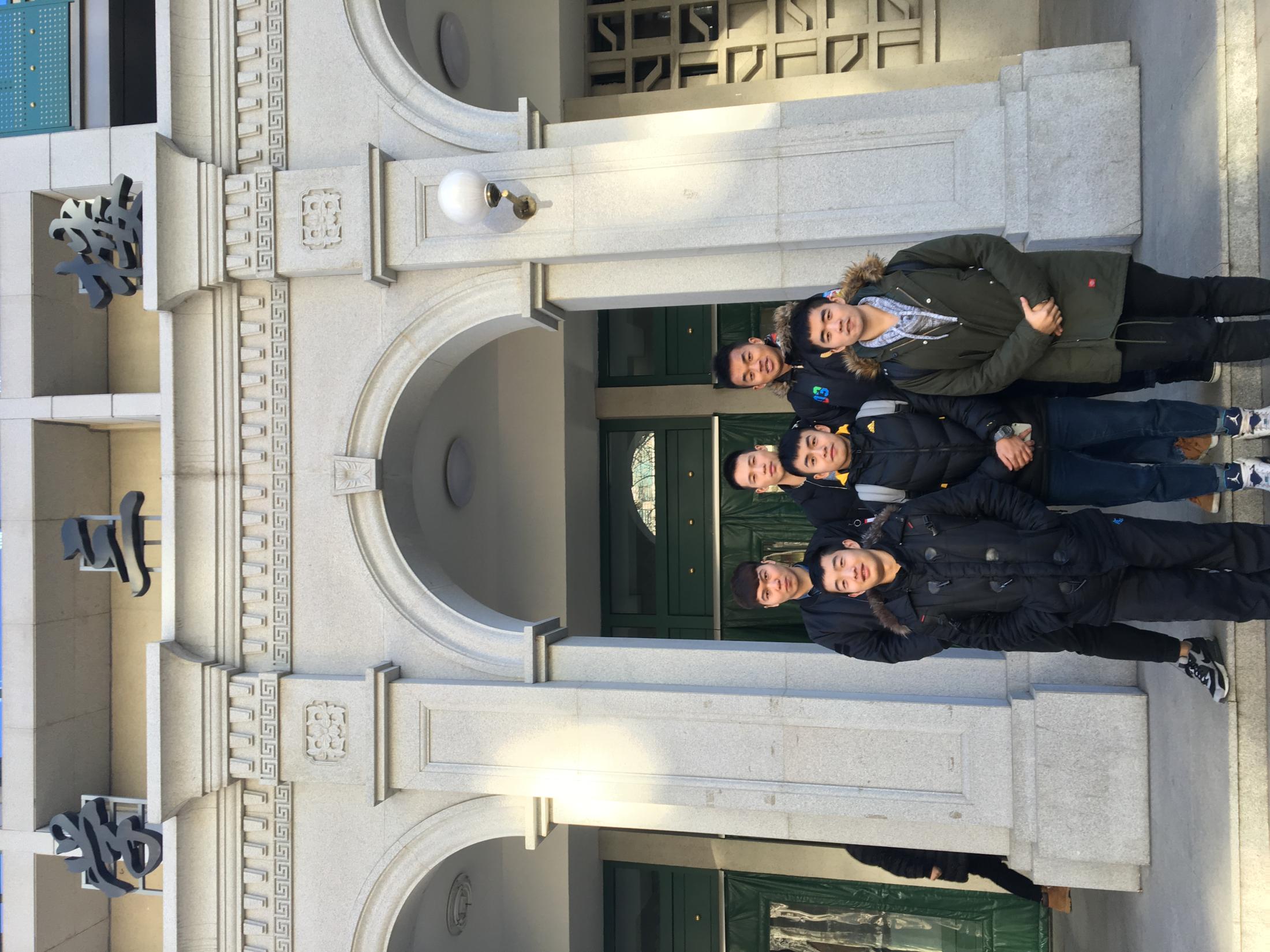 